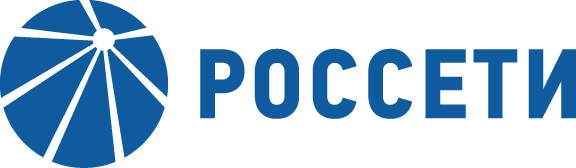 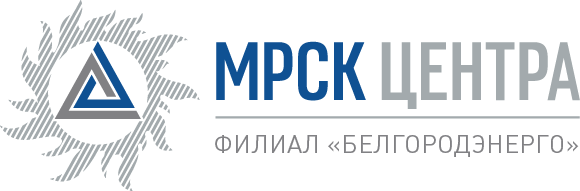 Уведомление № 3об отказе от проведения запроса ценЗаказчик, являющийся Организатором   запроса цен филиал ПАО «МРСК Центра» - «Белгородэнерго», расположенный по адресу: РФ, 308000, г. Белгород, Преображенская ул., д. 42, (контактное лицо: Ермолова Ирина Валерьевна, контактный телефон (4722) 58-17-81) настоящим Уведомлением доводит до сведения всех Поставщиков, а также всех других заинтересованных лиц, о своем отказе от проведения    запроса цен на право заключения  договора на выполнение работ по комплексному приведению охранных зон ВЛ к нормативному состоянию (расширение просек) для нужд ПАО МРСК Центра (филиал «Белгородэнерго»).  Уведомление о проведении которого, было опубликовано на официальном сайте Российской Федерации для размещения информации о размещении заказов www.zakupki.gov.ru, копия публикации на электронной торговой площадке ПАО «Россети» www.b2b-mrsk.ru № 1261179 от 24.05.2019 года, а так же на официальном сайте ПАО «МРСК Центра» www.mrsk-1.ru в разделе «Закупки»), в соответствии со своим правом на отказ от проведения процедуры, изложенным в пункте 49  документации по запросу цен на право заключения договора на выполнение работ по комплексному приведению охранных зон ВЛ к нормативному состоянию (расширение просек) для нужд ПАО МРСК Центра (филиал «Белгородэнерго»).Председатель закупочной комиссии -заместитель генерального директора-директор филиалаПАО «МРСК Центра»-«Белгородэнерго»		С.Н.Демидов